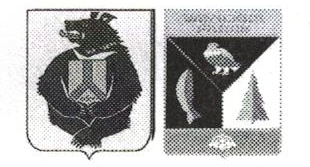 АДМИНИСТРАЦИЯ СЕЛЬСКОГО ПОСЕЛЕНИЯ «СЕЛО БУЛАВА»Ульчского муниципального района Хабаровского краяПОСТАНОВЛЕНИЕ15.04.2024    № 39-пас.Булава О внесении изменений в постановление администрации сельского поселения «Село Булава» Ульчского муниципального района Хабаровского края от 17.10.2018 № 114-па «Об утверждении административного регламента по предоставлению муниципальной услуги «Предоставление физическим и юридическим лицам в постоянное (бессрочное) пользование, безвозмездное пользование, аренду земельных участков, находящихся в собственности сельского поселения «Село Булава» Ульчского муниципального района Хабаровского края»            В соответствии со ст. 39.2 Земельного  кодекса Российской Федерации,   Федеральным законом от 24.11.1995 № 181-ФЗ «О социальной защите инвалидов в Российской Федерации», в целях приведения нормативного правового акта в соответствие с действующим законодательством, администрация сельского поселения «Село Булава» Ульчского муниципального района Хабаровского краяПОСТАНОВЛЯЕТ:Внести в постановление администрации сельского поселения «Село Булава» Ульчского муниципального района Хабаровского края от 17.10.2018 № 114-па «Об утверждении административного регламента по предоставлению муниципальной услуги «Предоставление физическим и юридическим лицам в постоянное (бессрочное) пользование, безвозмездное пользование, аренду земельных участков, находящихся в собственности сельского поселения «Село Булава» Ульчского муниципального района Хабаровского края» следующие изменения:Подпункт 1.2 пункта 1. Регламента - изложить в следующей редакции:          «1.2. Круг заявителей         Заявителями могут быть юридические и физические лица, имеющие право в соответствии с законодательством Российской Федерации либо в силу наделения их заявителями в установленном порядке полномочиями выступать от их имени при предоставлении муниципальной услуги.         Инвалидам и семьям, имеющим в своем составе инвалидов, предоставляется право на первоочередное получение земельных участков для индивидуального жилищного строительства, ведения подсобного хозяйства и садоводства».         2.  Опубликовать настоящее постановление в информационном листке органов местного самоуправления «Село Булава» Ульчского муниципального района Хабаровского края в «Вестнике местного самоуправления» и разместить на официальном сайте администрации сельского поселения «Село Булава» Ульчского муниципального района Хабаровского края в информационно-телекоммуникационной сети «Интернет».         3. Контроль за исполнением настоящего постановления оставляю за собой.         4. Настоящее постановление вступает в силу после его официального опубликования (обнародования).Глава сельского поселения                                                               Н.П.Росугбу